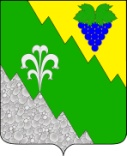 администрация Нижнебаканского сельского поселения  крымского района                             ПОСТАНОВЛЕНИЕот  17.02.2023                                                                                         №  16станица НижнебаканскаяО внесении изменений  в постановление администрации Нижнебаканского сельского поселения Крымского района от 31.03.2021 года № 46 «Об утверждении схемы водоснабжения и водоотведения на территории Нижнебаканского сельского поселения Крымского района Краснодарского края на период с 2021 по 2030 годы»В целях эффективного и безопасного функционирования системы водоснабжения и водоотведения на территории Нижнебаканского сельского поселения Крымского района, руководствуясь Федеральным законом от 7 декабря 2011 года № 416 -ФЗ «О водоснабжении и водоотведении», Федеральным законом № 131-ФЗ «Об общих принципах организации местного самоуправления в РФ», в соответствии с Уставом Нижнебаканского сельского поселения Крымского района, постановляю:1. Внести в постановление администрации Нижнебаканского сельского поселения Крымского района от 31.03.2021 года № 46 «Об утверждении схемы водоснабжения и водоотведения на территории Нижнебаканского сельского поселения Крымского района Краснодарского края на период с 2021 по 2030 годы» следующие изменения:1.Приложение к постановлению администрации Нижнебаканского сельского поселения Крымского района от 31.03.2021 года № 46 «Об утверждении схемы водоснабжения и водоотведения на территории Нижнебаканского сельского поселения Крымского района Краснодарского края на период с 2021 по 2030 годы» изложить в новой редакции (приложение).2. Разместить настоящее постановление на официальном сайте администрации Нижнебаканского сельского поселения Крымского района в сети Интернет.3. Контроль за выполнением настоящего постановления оставляю за собой.4.Постановление вступает в силу после  подписания.
         ГлаваНижнебаканского сельского поселения Крымского района                                                                            И.И Гернеший    